Read these documents. They will help you to plan your weekend in New-York City. Highlight the activities you want to do.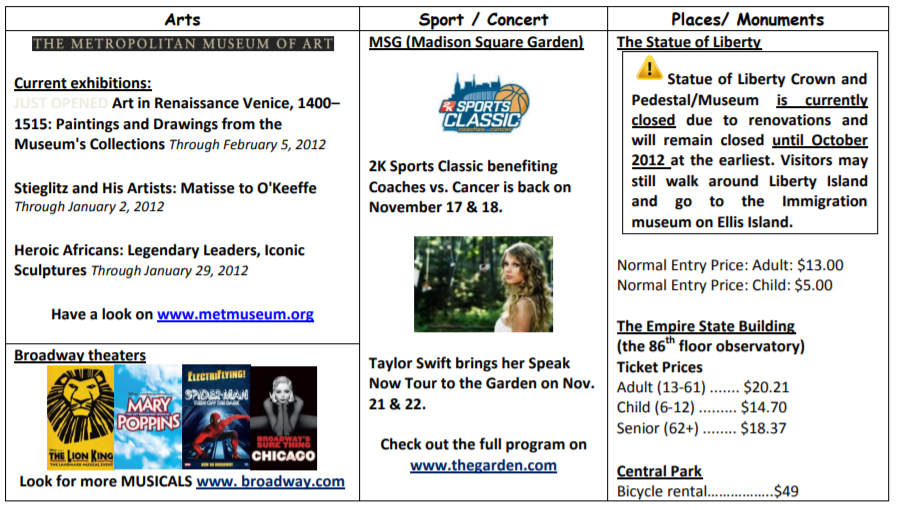 